Publicado en San José, California el 29/04/2024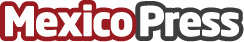 ‘Live Call Translate’ de AI Phone ya es compatible con 91 idiomas y dialectos La innovadora aplicación de llamadas móviles con inteligencia artificial cuenta además con funciones de traducción de voz en tiempo real, lo que permite a los usuarios llamar a todo el mundo como si fueran locales en su lengua maternaDatos de contacto:Rachel DavisAI Phone+1 408 905 8123Nota de prensa publicada en: https://www.mexicopress.com.mx/live-call-translate-de-ai-phone-ya-es Categorías: Internacional Telecomunicaciones Inteligencia Artificial y Robótica Idiomas http://www.mexicopress.com.mx